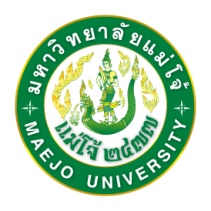 แบบรายงานสรุปผลการเข้าร่วมประชุม การฝึกอบรม/สัมมนาเรียน  ผู้อำนวยการสำนักบริหารและพัฒนาวิชาการ 		ด้วยข้าพเจ้า.............................................................ตำแหน่ง ..................................... สังกัดกลุ่มภารกิจ.......................................................ได้เข้ารับการฝึกอบรมหลักสูตร  ........................ ......................................  ระหว่างวันที่........................................ถึงวันที่.............................................เป็นเวลาทั้งสิ้น..............วัน ณ....................................................................ซึ่งหลักสูตรดังกล่าวจัดโดย...........................................................................................................................................................		บัดนี้ ข้าพเจ้าได้รับการฝึกอบรมหลักสูตรดังกล่าวเรียบร้อยแล้ว จึงขอรายงานสรุปผลการฝึกอบรมให้ทราบ ดังนี้1. การฝึกอบรมดังกล่าวมีวัตถุประสงค์เพื่อ................................................................   .....................................................................................................................................................................................................................................................................................................................2. เนื้อหาและหัวข้อวิชาของหลักสูตรการฝึกอบรม ประกอบด้วย1)......................................................................................................................................................................................................................................................2).....................................................................................................................................................................................................................................................3).....................................................................................................................................................................................................................................................		3. ประโยชน์ที่ได้รับจากการฝึกอบรม			1) ต่อตนเองได้แก่ ..........................................................................................			2) ต่อหน่วยงานได้แก่ ....................................................................................		4. แนวทางในการนำความรู้ ทักษะที่ได้รับจากการฝึกอบรมครั้งนี้ไปปรับใช้ให้เกิดประโยชน์แก่หน่วยงาน มีดังนี้ ...........................................................		5. ปัญหาและอุปสรรคที่คาดว่าจะเกิดขึ้นจากการนำความรู้ และทักษะที่ได้รับไปปรับใช้ในการปฏิบัติงาน .............................................................................		6. ความต้องการการสนับสนุนจากผู้บังคับบัญชา เพื่อส่งเสริมให้สามารถนำความรู้ทักษะที่ได้รับไปปรับใช้ในการปฏิบัติงานให้สัมฤทธิ์ผล ได้แก่ ............................................................... ..........................................................................................................................................................จึงเรียนมาเพื่อโปรดทราบ						(ลงชื่อ).........................................................                                                                          (....................................)                                                                             ผู้เข้ารับการฝึกอบรม